Figura 2.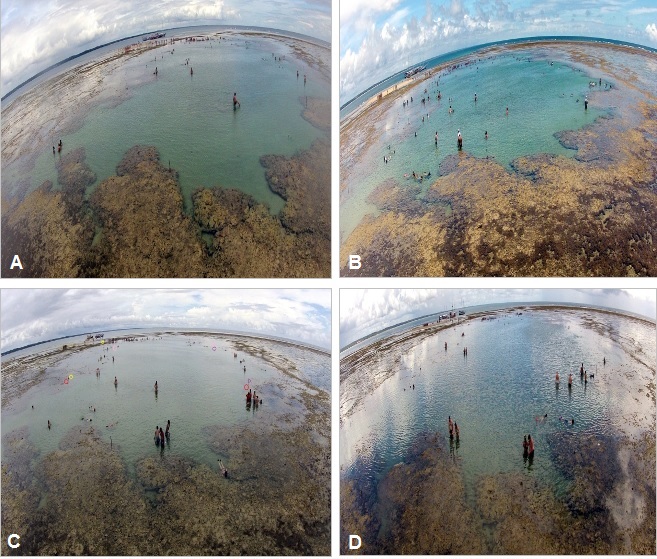 